										Inschrijfformulier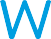 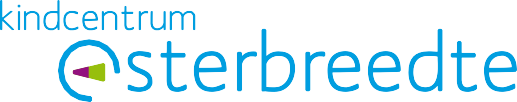 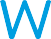 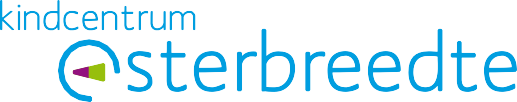 school	Kc Westerbreedte (13WW) Personalia leerling	Achternaam				Voorna(a)m(en)					Roepnaam    				Geslacht    M  V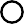 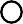 Geboortedatum   (dd-mm-jj)	 	- 	- ‘ 	Geboorteplaats				 Sofinummer/BSN			Eerste nationaliteit    				Tweede nationaliteit    					Land van herkomst (tbv Cfi)   			Datum in Nederland (dd-mm-jj)	  	- 	- ‘ 	 Land van herkomst vader    				Land van herkomst moeder    				Indien afkomstig van andere school:School van herkomst naam    			School van herkomst plaats    			Volgt onderwijs sinds (dd-mm-jj)  	- 	- ‘ 	 ToestemmingInwinnen informatie vorige school enof andere deskundige mbt het begeleiden van het kind	 Ja  Nee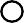 Huisarts en medisch	Naam huisarts   					Medicijngebruik     Ja  NeeIndien ja, welke medicijnen  			Allergie   					Ondertekening	Handtekening verzorger 1   				Handtekening verzorger 2    				 Datum aanmelding(dd-mm-jj)	 	- 	- ‘ 	Personalia verzorger 1		  Achternaam						 Voorletters 				   	Geslacht    M  VRelatie tot kind    vader   moeder   			   	 Geboortedatum(dd-mm-jj) 	- 	- ‘ 	Geboorteplaats	 			   			 Telefoon    			   	Telefoon thuis geheim     Ja  NeeTelefoon werk    			   			  Burgerlijke staat   			   		  Straat en huisnummer   			   			 Postcode    					   	   	Plaats 						       E-mail						       	Personalia verzorger 2Achternaam				   Voorletters    				   Geslacht    M  VRelatie tot kind    vader   moeder   		 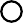 Geboortedatum   (dd-mm-jj)	 	- 	- ‘ 	  Geboorteplaats					   Telefoon				   Burgerlijke staat   				   Indien afwijkend van verzorger 1Straat en huisnummer    			 Postcode					   Plaats					    E-mail				 Gezin    				 Aantal kinderen gezin			   Nr.   	        Thuistaal    					   Noodnummer 						      Naam							      	Datum eerste schooldag(dd-mm-jj)	 	- 	- ‘ 	